Feedback opportunity: External Faculty Review of the Faculty of Health208Responses14:40Average time to completeClosedStatusWhat is your relationship with the Faculty of Health? Please choose all that apply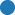 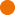 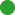 (0point)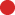 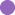 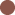 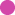 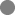 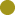 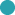 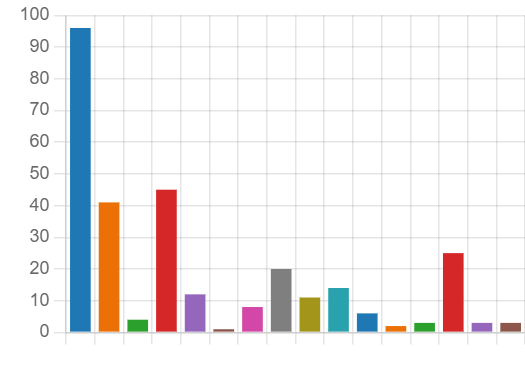 If you are Faculty alumni, what year did you graduate? (0 point)24Responses	Latest ResponsesThe Faculty has a good reputation for the quality of its courses and teaching.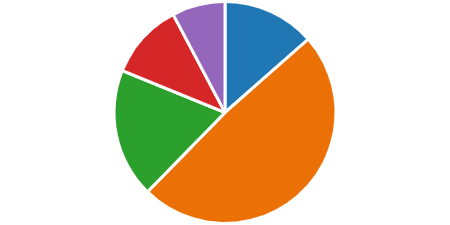 (0point)I believe students are well-prepared to begin their professional careers when they graduate.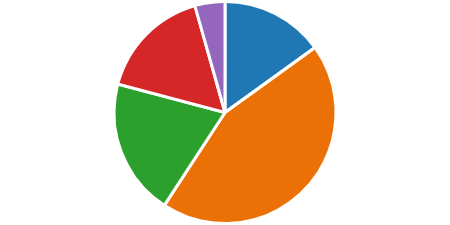 (0point)The Faculty works to maximise opportunities for innovation in teaching and learning.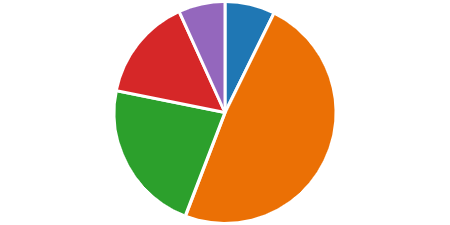 (0point)Please add any comments on learning and teaching. (0 point)82ResponsesLatest Responses"The staff are excellent at catering to students unable to atte…The Faculty provides high quality support for students and their learning. (0 point)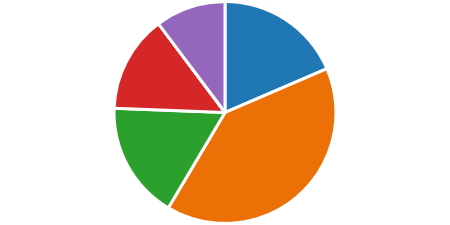 The Faculty responds to student concerns and issues. (0 point)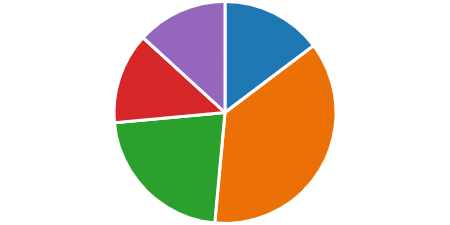 Please add any comments on the student experience. (0 point)78ResponsesLatest Responses"Faculty is quick to respond to any concerns"46 respondents (60%) answered students for this question.feedback from student support to studentsWorked well with students students have questionedstudents are in need teaching staffStudent Centre universitystudent rep HDR studentsstudent experiencestaffcoursestudent su student costudents do placementsstudents and studentsstudent learniProfessional Faculty staff only - I feel supported as a professional Faculty staff (0member to succeed.	point)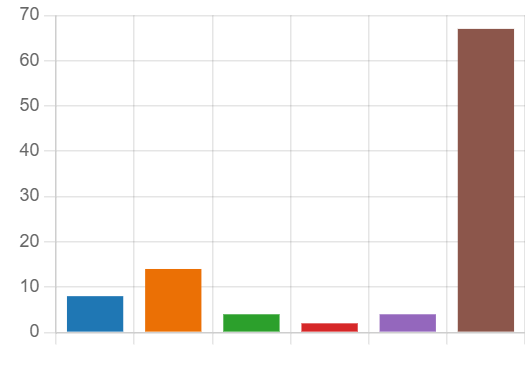 Academic Faculty staff only - I feel supported as an academic Faculty staff member to succeed.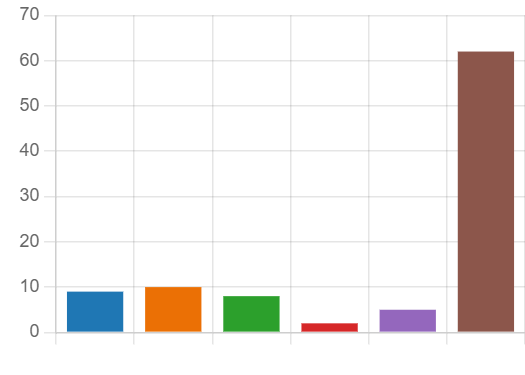 (0point)Please add any comments on staff support. (0 point)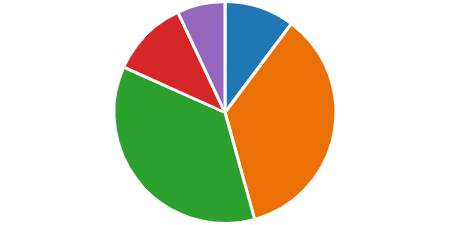 17Responses	Latest ResponsesThe Faculty is well managed.	(0 point)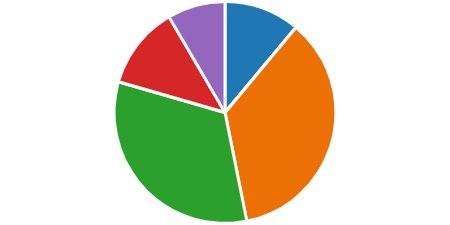 The Faculty has clear policies and governance structures. (0 point)Communication from Faculty leadership to Faculty members is clear and effective.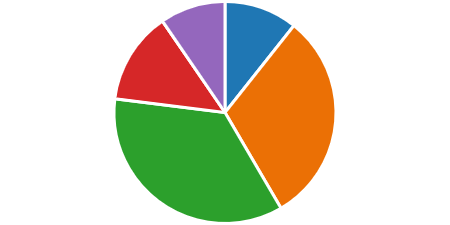 (0point)I believe there are efficient and appropriate quality assurance and compliance processes embedded in Faculty structures.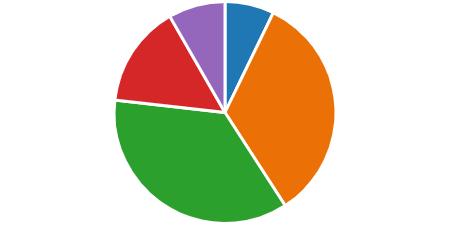 (0point)Please add any comments on Faculty governance. (0 point)37ResponsesLatest Responses"I am not overly knowledgeable regarding facukty governance"The Faculty's research output is of high quality. (0 point)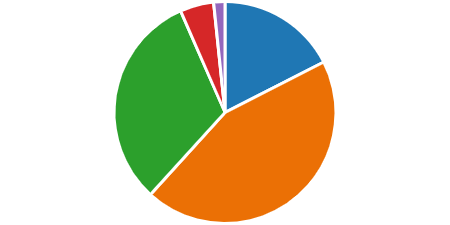 The Faculty's research output supports the University's strategic research goals.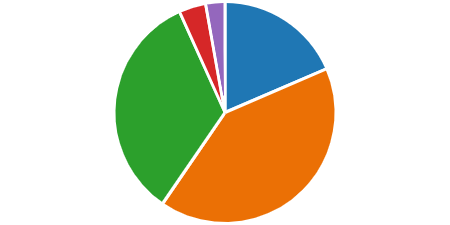 (0point)The Faculty's research maximises innovation opportunities. (0 point)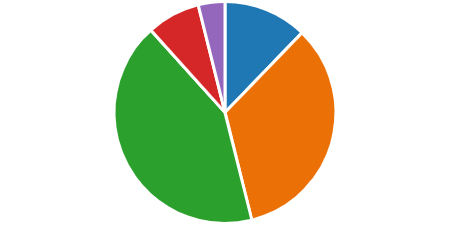 Please add any comments on research and innovation. (0 point)28Responses	Latest ResponsesThe Faculty's human resources are well managed.  (0 point)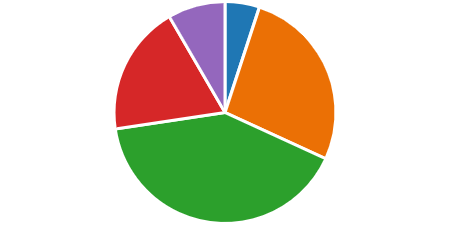 The Faculty's financial resources and any other resources are well managed.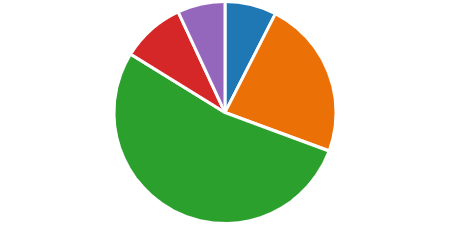 (0point)Please add any comments on Faculty resources. (0 point)34Responses	Latest ResponsesThe Faculty's leadership has a vision for the Faculty's future success.	(0 point)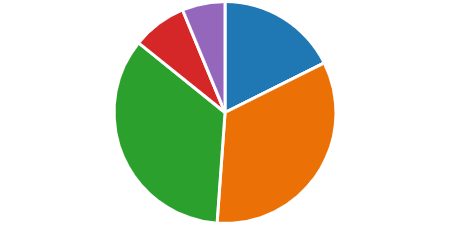 The Faculty is committed to developing strong and meaningful relationships with external bodies, agencies and stakeholders.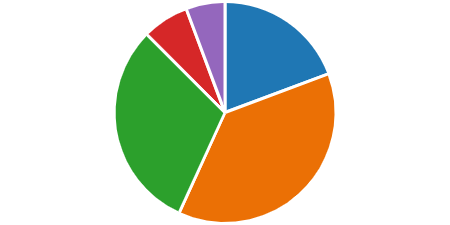 (0point)The Faculty is well known and respected across the wider university community.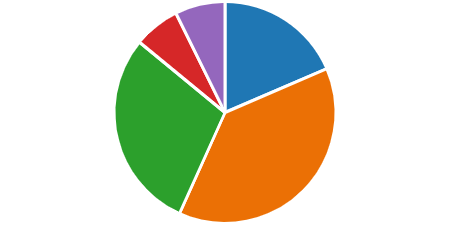 (0point)Please add any comments on the Faculty's future direction. (0 point)27Responses	Latest ResponsesPlease list up to three areas that you think the Faculty does well. (0 point)120ResponsesLatest Responses"Accessibility, feedback""Involvement with students, approachability, clear guidelines " "student support"30. Please list up to three areas where you think significant improvement is required.(0point)131ResponsesLatest Responses"Community engagement"What areas or opportunities should the Faculty focus on for development, innovation and future directions?(0point)92ResponsesLatest Responses"Community engagement, rural/regional student support"Any further comments? (0 point)38ResponsesLatest Responses"Thank you for this opportunity!"Faculty student - undergraduate96Faculty student - postgraduate41Faculty student - Higher Degree…4Faculty domestic student45Faculty student identifying from…12Faculty student identifying as A…1Faculty international student8Faculty Academic staff member20Faculty Professional staff member11Faculty alumni14Faculty external partner6Other UC student (ie: From anot…2Other UC Academic staff member3Other UC Professional staff me…25Other UC external partner3Community member3Strongly agree28Agree101Neutral39Disagree23Strongly disagree16Strongly agree31Agree91Neutral41Disagree34Strongly disagree9Strongly agree15Agree100Neutral46Disagree31Strongly disagree14Strongly agree38Agree82Neutral35Disagree29Strongly disagree21Strongly agree30Agree75Neutral45Disagree27Strongly disagree27Strongly agree8Agree14Neutral4Disagree2Strongly disagree4Not applicable67Strongly agree9Agree10Neutral8Disagree2Strongly disagree5Not applicable62Strongly agree21Agree68Neutral62Disagree23Strongly disagree16Strongly agree19Agree66Neutral67Disagree21Strongly disagree13Strongly agree19Agree55Neutral63Disagree24Strongly disagree17Strongly agree13Agree61Neutral65Disagree27Strongly disagree15Strongly agree32Agree81Neutral58Disagree9Strongly disagree3Strongly agree33Agree73Neutral60Disagree7Strongly disagree5Strongly agree22Agree61Neutral76Disagree14Strongly disagree7Strongly agree9Agree48Neutral73Disagree34Strongly disagree15Strongly agree13Agree40Neutral92Disagree16Strongly disagree12Strongly agree31Agree59Neutral61Disagree14Strongly disagree11Strongly agree34Agree66Neutral54Disagree12Strongly disagree10Strongly agree33Agree68Neutral52Disagree12Strongly disagree13